WRITTEN DESCRIPTION OF MARKINGS: HEAD:  __________________________________________________________________________________________________________________________________________________ACQUIRED (BRAND/FREEZE MARKS OR PERMANENT SCARS)__________________________________________________________________________________________________SEXCOLOURDATE OF BIRTH  (DD/MM/YYYY)SIREDAMREGISTERD NAME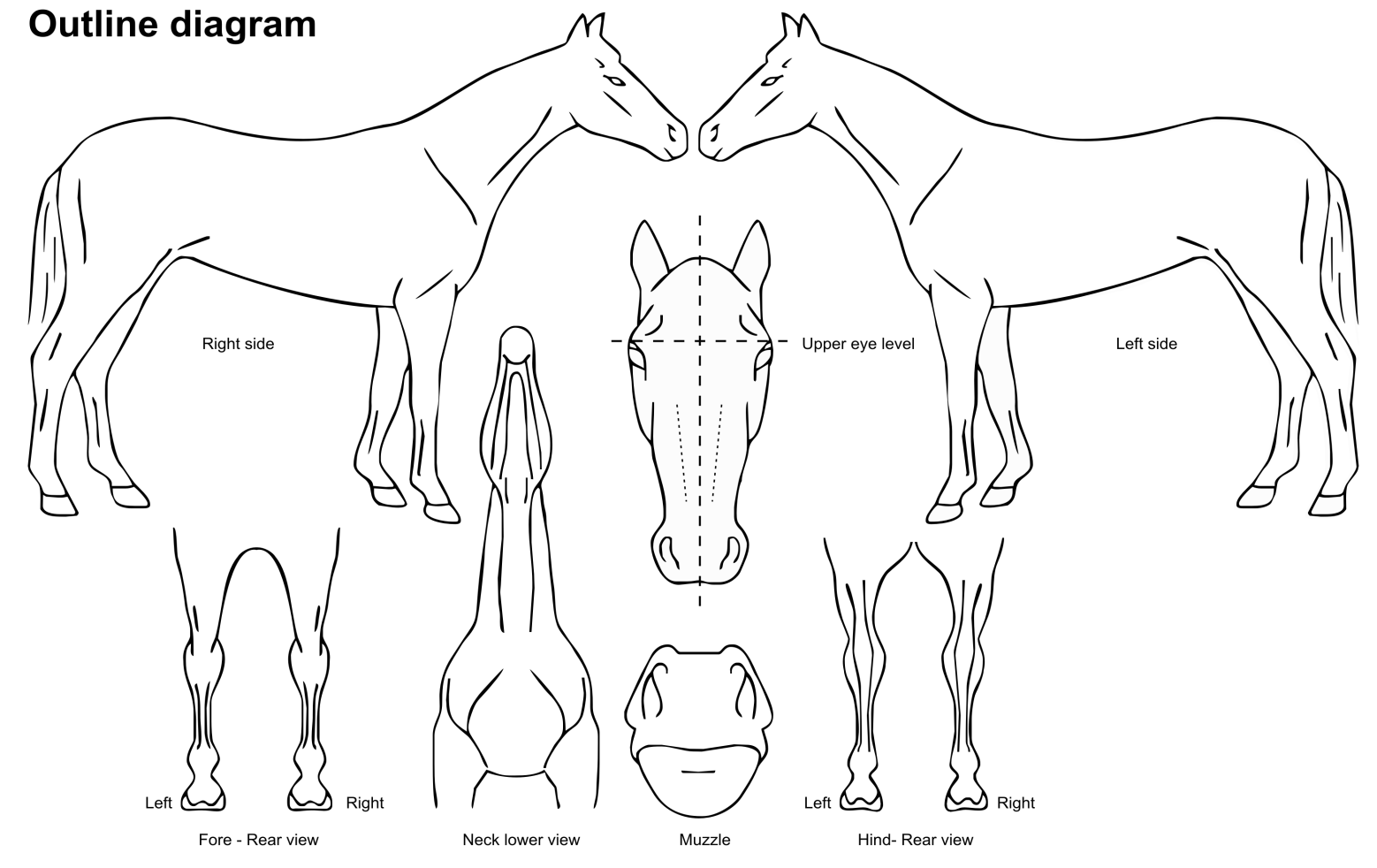 MICROCHIP STICKERNAME OF VETERINARIAN________________________________________________________SIGNATURE OF VETERINARIANDATE____/______/_________ PRACTICE STAMPLEFT FOREBODY / WHORLSLEFT FORERIGHT FORERIGHT FORELEFT HINDLEFT HINDRIGHT HINDRIGHT HIND